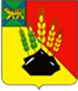 АДМИНИСТРАЦИЯ МИХАЙЛОВСКОГО МУНИЦИПАЛЬНОГО РАЙОНА РАСПОРЯЖЕНИЕ
13.10.2020                                              с. Михайловка                                            № 709-раО проведении опроса граждан в рамках учета мнения жителей п. Горное Михайловского муниципального районаВ соответствии со статьёй 31 Федерального закона от 06 октября 2003 года № 131-ФЗ «Об общих принципах организации местного самоуправления в Российской Федерации», статьёй 22 Федерального закона от 29 декабря 2012 года № 273-ФЗ «Об образовании в Российской Федерации», с постановлениями администрации Михайловского муниципального района от 10.02.2020 № 82-па «Об утверждении Порядка учета мнения жителей сельских и городского поселений при реорганизации или ликвидации муниципальной образовательной организации на территории Михайловского муниципального района», от 06.07.2020 № 592-па «О проведении собрания (схода) граждан в п. Горное Михайловского муниципального раона»1. Назначить проведение опроса граждан на территории п. Горное с целью выявления мнения населения по вопросу реорганизации муниципального бюджетного общеобразовательного учреждения «Начальная общеобразовательная школа п.Горное» Михайловского муниципального района в форме присоединения его к муниципальному бюджетному общеобразовательному учреждению «Средняя общеобразовательная школа с. Ивановка» Михайловского муниципального района.2. Установить:2.1. Дату начала проведения опроса граждан – 28 октября 2020 года, дату окончания проведения опроса граждан – 30 октября 2020 года;2.2. Срок проведения опроса граждан – 3 календарных дня;2.3. Формулировку вопроса, предлагаемого при проведении опроса граждан, согласно приложению № 1;2.4. Методику проведения опроса граждан – заполнение опросного листа путём выбора одного из предложенных вариантов ответов.3. Утвердить состав комиссии по проведению опроса граждан согласно приложению № 2.4. Муниципальному казенному учреждению «Управление по организационно-техническому обеспечению деятельности администрации Михайловского муниципального района» (Горшков А.П.) разместить данное распоряжение на официальном сайте администрации Михайловского муниципального района.5. Контроль исполнения данного распоряжения возложить на исполняющего обязанности заместителя главы администрации муниципального района Чепала А.Ф. Глава Михайловского муниципального района –Глава администрации района                                                       В.В. АрхиповПриложение № 1к распоряжению администрацииМихайловского муниципального районаот 13.10.2020 № 709-раОпросный лист № ____Основание проведения опроса граждан: распоряжение администрации Михайловского муниципального района от «_____» ____________ 2020 года №_________ «О проведении опроса граждан в рамках учета мнения жителей п. Горное Михайловского муниципального района ».Вопрос: «Согласны ли Вы с реорганизацией муниципального бюджетного общеобразовательного учреждения «Начальная общеобразовательная школа п.Горное» Михайловского муниципального района в форме присоединения его к муниципальному бюджетному общеобразовательному учреждению «Средняя общеобразовательная школа с.Ивановка» Михайловского муниципального района?Дата проведения опроса  ____________________________________ _____________________________                        ___________________Ф.И.О. лица, проводившего опрос                                     подпись лица, проводившего опросПриложение № 2УТВЕРЖДЕНраспоряжением администрацииМихайловского муниципального районаот 13.10.2020 № 709-раСостав Комиссии по проведению опроса граждан п. ГорноеМихайловского муниципального районаФИО полностьюГод рождения ( в возрасте 18 лет – дополнительно число и меся рожденияАдрес места жительстваСерия и номер паспорта  или документа, его замещающегоЗа/ противПодпись опрашиваемого лицаТалызина Анастасия Владимировназаместитель начальника управления по вопросам образования администрации Михайловского районапредседатель КомиссииКриволап Ирина                                   Георгиевнаглавный специалист управления правового обеспечения администрации Михайловского районазаместитель председателя КомиссииВелигор Лариса Тимофеевнаглавный специалист управления по вопросам образования администрации Михайловского районачлен комиссииПономарева Евгения Александровназаведующий отделом методического обеспечения МКУ «МСООУ» член комиссииТамара Светлана Анатольевнадепутат Думы Михайловского  района, заведующий  муниципального дошкольного образовательного бюджетного учреждения детский сад № 30 «Журавлик» с.Ивановкачлен комиссииМешканцева Инга Анатольевна директор муниципального бюджетного общеобразовательного учреждения «Начальная общеобразовательная школа п.Горное» член комиссииСтолярова Наталья Юрьевназаместитель директора по воспитательной работе муниципального бюджетного общеобразовательного учреждения «Средняя общеобразовательная школа с.Ивановка»член комиссииПотребич Анастасия Сергеевнапредседатель родительского комитета школы муниципального бюджетного общеобразовательного учреждения «Начальная общеобразовательная школа п.Горное»,член комиссии